APPLICATION CHAPITRE 1 : LE MARCHÉ DU JOUETLE JOUET : 1ère partieA partir des documents 1 à 13 répondez aux questions suivantes :1. Quel est le montant des ventes en valeur sur le marché2. Calculez le nombre de jouets achetés par enfant. Qu’en concluez-vous sur la fréquence d’achat ?3. Quel est le pourcentage des achats réalisés sur les trois derniers mois de l’année ? Quel chiffre d’affaires cela représente-t-il ? 4. Quels sont les avantages recherchés par les acheteurs ? (Motivations et attentes)5. Quels sont les lieux d’achat privilégiés par les acheteurs ?6. Calculez la part de marché totale que représentent les quatre premiers fabricants.7. Qualifiez l’intensité concurrentielle du marché du jouet.8. Le marché du jouet est-il porteur ? Justifiez votre réponse.9. Quels sont les facteurs de l’environnement qui influencent ce marché ? Annexes Doc 1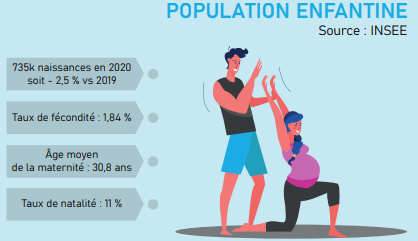 Doc 2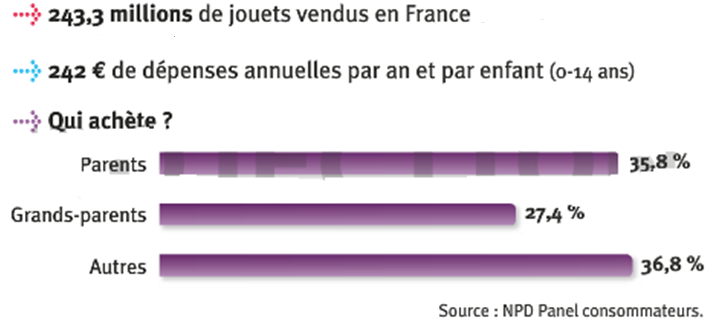 Doc 3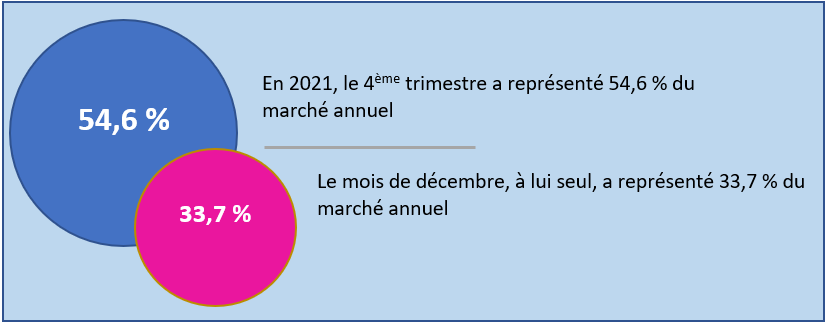 Doc 4	Doc 5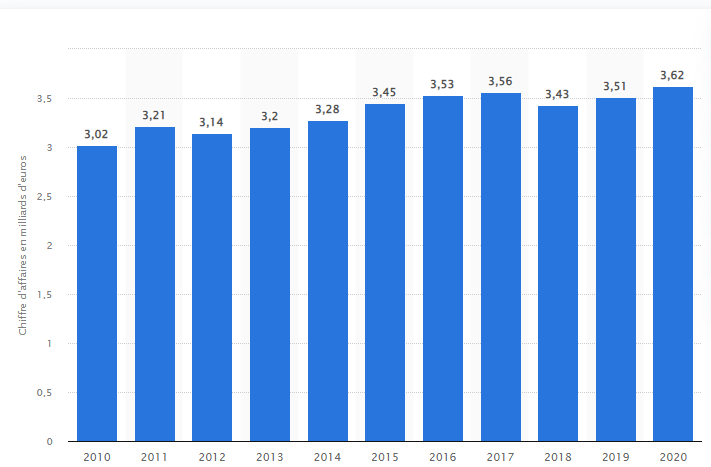  	 Doc 6	Doc 7 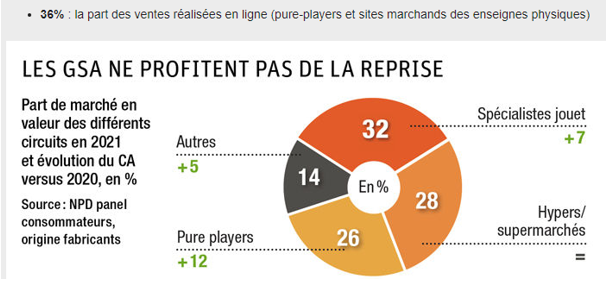 Doc 8	Doc 9	Doc 10       Le jouet ; un produit comme les autres ?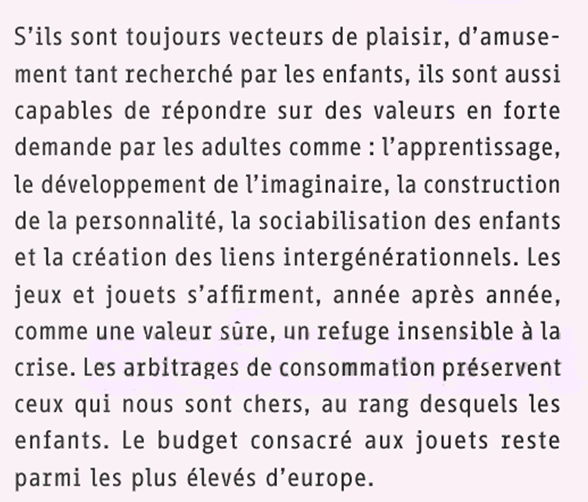 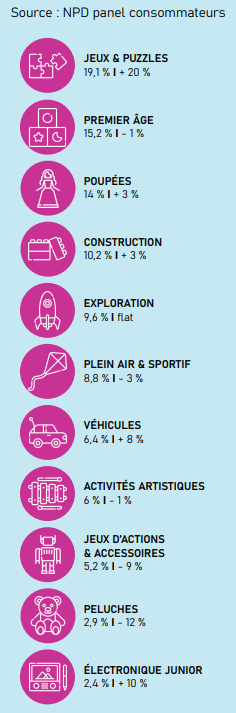 Doc 11Doc 12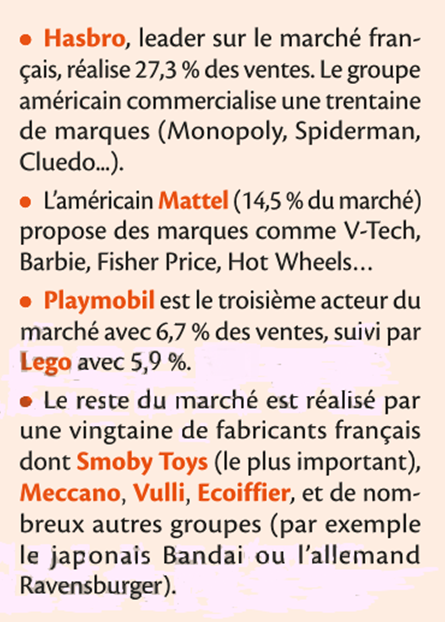 			Doc 13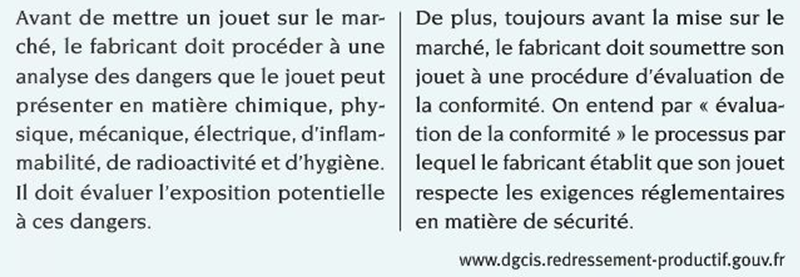 LE JOUET : 2EME partieA partir des documents, complétez le tableau d’analyse du marchéNotez les numéros des documents dans la partie correspondante et classez les dans l’ordre dans lequel vous présenteriez les donnéesIntroductionIntroductionLe marché français du jouet est l’un des plus importants d’Europe. Il s’élève à 3,7 milliards d’euros Nous allons analyser dans une première partie la demande au niveau qualitatif et quantitatif puis dans une deuxième partie, nous verrons plus précisément les offreurs (producteurs et distributeurs).Le marché français du jouet est l’un des plus importants d’Europe. Il s’élève à 3,7 milliards d’euros Nous allons analyser dans une première partie la demande au niveau qualitatif et quantitatif puis dans une deuxième partie, nous verrons plus précisément les offreurs (producteurs et distributeurs).I - Etude de la demandeI - Etude de la demandeAnalyse quantitative de la demandeAnalyse qualitative de la demandeII - Etude de l’offreII - Etude de l’offreAnalyse des produits sur le marchéAnalyse des producteursAnalyse des distributeursIII - Etude de l’environnementIII - Etude de l’environnementConclusionConclusion